الجـمـهـوريـــة الجـزائـريــة الديمقـراطيــة الشعـبيــةRépublique Algérienne Démocratique et PopulaireMinistère de l’Enseignement Supérieur et de la Recherche ScientifiqueUniversité Mouloud MAMMERI de Tizi-OuzouFaculté des sciences économiques, commerciales et des sciences de gestion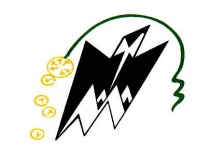 Avis de consultation N°09/SMM/FSECSG/UMMTO/2018			La Faculté des sciences économiques, commerciales et des sciences de gestion de l’Université  Mouloud MAMMERI de Tizi-Ouzou lance une consultation portant «Nettoyage des espaces pédagogiques et administratifs de la faculté  » dans le cadre du budget de fonctionnement 2019, Chapitre 22-18, article 03.Le cahier des charges est structuré en  lot unique :« Nettoyage des espaces pédagogiques et administratifs de la faculté »Tous les soumissionnaires qualifiés dans le domaine peuvent soumissionner  et sont invités à retirer le cahier des charges auprès du «Service des moyens et de la maintenance de la faculté des sciences économiques, commerciales et des sciences de gestion» de l’université Mouloud Mammeri de Tizi-Ouzou (Bureau n °03 au 02èmeétage) après paiement de la somme de 500.00 DA auprès de l’agence comptable de l’Université (Rectorat-03èmeétage)La présente consultation fera l’objet d’un affichage public et d’une publication sur le site Web de l’Université « Mouloud MAMMERI » de Tizi-Ouzou : www.ummto.dz.    Les offres doivent comporter une offre technique, une offre financière et un dossier de candidature. Chaque offre est insérée dans une enveloppe fermée et cachetée, indiquant la référence et l’objet de la consultation ainsi la mention « technique », « financière » ou « candidature », selon le cas. Les trois enveloppes sont mises dans une autre enveloppe anonyme, comportant la mention :«A N’OUVRIR QUE PAR LA COMMISSION D’OUVERTURE DES PLIS ET D’EVALUATIONDES OFFRES » et adressée à :Madame la  Doyenne de la Faculté des sciences économiques, commerciales et des sciences de gestion  de l’Université Mouloud Mammeri 	Consultation N° 09 /SMM/FSECSG/UMMTO/2018 Portant : «Nettoyage des espaces pédagogiques et administratifs de la faculté »   A/ Dossier de candidature: 	Déclaration de candidature dûment renseignée, signée datée et cachetée.Déclaration de probité dûment renseignée, signée datée et cachetée.Copie des statuts de l’entreprise.Copie conforme à l’originale du registre de commerce.Copie de convention avec le CETCopie de l’identification fiscale.Numéro et domiciliation du compte bancaire.Copie conforme à l’Original de l'extrait de rôle apuré ou avec échéancier et daté de moins d’un mois à la date de la soumission.Attestation de mise à jour délivrée par la CASNOS et CNASExtrait  du casier judiciaire datant de moins de trois mois à  la date de la soumission.Attestation de dépôt légal des comptes sociaux pour les sociétés commerciales dotées de personnalité morale de droit algérien B/ Offre technique :Reçu de paiement du retrait du cahier des charges Déclaration à souscrire et déclaration de probité qui doivent êtres dument renseignées, datées, signées, et cachetés  par le soumissionnaire.Cahier des charges renseigné, daté, coté et paraphéC/  Offre financière : Lettre de soumission dûment renseignée, datée, signée et cachetée.Bordereau des prix unitaires dûment daté, signé et cacheté.Détail quantitatif et estimatif dûment daté, signé et cacheté.Un délai de Neuf (09) Jours est accordé aux soumissionnaires pour préparer et déposer leurs offres au niveau du « Service des moyens et de la maintenance  de la faculté des sciences économiques, commerciales et des sciences de gestion» de l’université Mouloud Mammeri de Tizi-Ouzou (bureau n °03 au 02èmeétage) à compter du 05/12/2018La date limite de dépôt des offres est fixée au 13/12/2018 à 10h00mn.            L’ouverture  des  plis  aura  lieu  le même  jour à  10h30mn  au  Secrétariat général de la faculté (Bureau n°10).      *Les soumissionnaires qui le désirent peuvent assister à la séance d’ouverture des plis.          *La durée de validité des offres des soumissionnaires est égale à la durée de préparation des offres augmentée de trois mois à compter de la date d’ouverture des plis.	La Doyenne